NUNP 431: Advanced Oncology NursingCourse Description:The emphasis of this course is on the genetic basis and pathophysiology of cancer, and common treatment modalities.  Advanced practice nursing responsibilities in all phases of cancer care (prevention, detection, diagnosis, treatment, survivorship, and end of life) will be discussed.  Traditional, experimental, and complementary treatment modalities will be explored in relation to mechanisms of action, efficacy, and short and long-term side effects.  Strategies for addressing health promotion and problem management in patients with cancer will be critically evaluated using the Ferrell et al (1999) model of Quality of Life.  Course Objectives:Upon the successful completion of this course, the student will be able to:Synthesize information from genetics and biologic sciences to explain oncogenesis, neoplastic progression, and metastasis of human cancers.Apply the pathophysiology of cancer to prognosis and treatment considerations.Incorporate principles of genetics in cancer prevention, detection, and survivorship. Apply knowledge of treatment modalities, their probable benefits and burdens, to disease management and quality of life.Facilitate self-care management for patients and families throughout the cancer control continuum and at end of life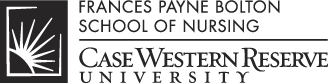 